Sveučilište u Rijeci • University of Rijeka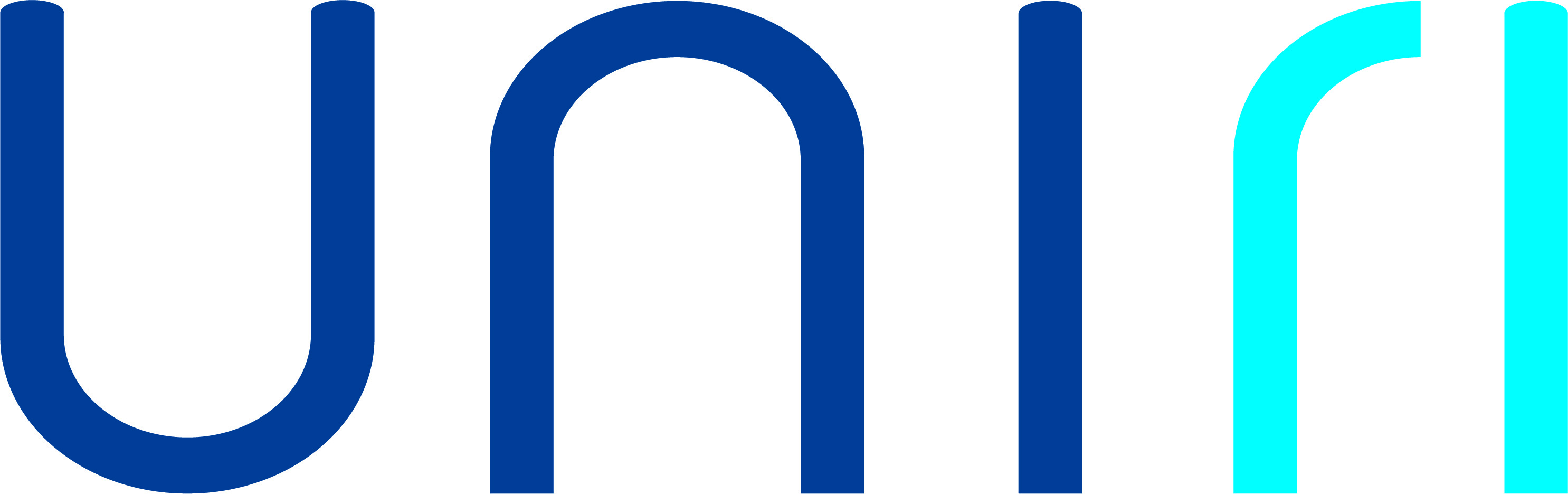 Trg braće Mažuranića 10 • 51 000 Rijeka • Croatia
T: +385 (0)51 406-500 • F: +385 (0)51 216-671; +385 (0)51 216-091
W: www.uniri.hr  • E: ured@uniri.hrDECISION ON THE APPROVAL OF THE PhD THESIS TOPICGeneral information and PhD candidate contact informationGeneral information and PhD candidate contact informationGeneral information and PhD candidate contact informationTitle, first and last name of the PhD candidateProvider(s) of the study programmeName of the study programmeIdentification number of the PhD candidateFinal topic titleLanguage of the thesisFinal topic titleCroatianFinal topic titleEnglishArea/fieldSUPERVISOR/SUPERVISORSSUPERVISOR/SUPERVISORSSUPERVISOR/SUPERVISORSSupervisor(s)Supervisor(s)Supervisor(s)Title, first and last nameInstitution, countryE-mailCo-supervisorCo-supervisorCo-supervisorTitle, first and last nameInstitution, countryE-mailCommittee appointed for topic evaluation and supervisor assignmentCommittee appointed for topic evaluation and supervisor assignmentCommittee appointed for topic evaluation and supervisor assignmentTitle, first and last nameInstitution, countryE-mailDate of the public defence of the PhD thesis topic (day/month/year)Date of the public defence of the PhD thesis topic (day/month/year)Date of the public defence of the PhD thesis topic (day/month/year)Date of enrolment in the postgraduate study programme (day/month/year)Date of enrolment in the postgraduate study programme (day/month/year)Date of enrolment in the postgraduate study programme (day/month/year)PhD thesis defence planned for  (specify year)PhD thesis defence planned for  (specify year)PhD thesis defence planned for  (specify year)Meeting of the competent authority that has made the decision on topic approval (name of the authority and date of the meeting)Meeting of the competent authority that has made the decision on topic approval (name of the authority and date of the meeting)Meeting of the competent authority that has made the decision on topic approval (name of the authority and date of the meeting)Additional comment (if applicable)Additional comment (if applicable)Additional comment (if applicable)LIST OF ATTACHMENTS (to the form)Request for approval of the PhD thesis topicEvaluation of the PhD thesis topicOpinion of the Ethics committee of the constituent unit (if applicable)DATE AND AUTHORIZATION – STAMP AND SIGNATURE OF THE AUTHORIZED PERSONRijeka, dd/mm/yyyySignature(first and last name)Official stamp here